RAPORT DE SPECIALITATEla proiectul de hotărâre privind stabilirea unor taxe aplicate de către Serviciul public Grădina Zoologică Hunedoara, pe anul 2023Prin proiectul de hotărâre promovat de Primarul municipiului Hunedoara se propune majorarea în anul fiscal 2023 a taxelor pentru serviciile prestate de Serviciul Public Grădina Zoologică. Prin Legea nr. 227/2015 privind Codul fiscal, cu modificările și completările ulterioare, se stabilește cadrul legal general privind stabilirea și administrarea impozitelor și taxelor locale, contribuabilii care trebuie să plătească aceste impozite și taxe locale, precum și modul de calcul și de plată a acestora. Potrivit prevederilor legale Consiliul local adoptă hotărâri privind stabilirea și majorarea impozitelor și taxelor locale în cursul anului precedent prin aplicare din data de 1 ianuarie a anului următor.La stabilirea cuantumului acestor taxe s-a ținut cont de necesitățile bugetare locale, de atragerea de venituri pentru a putea susține și oferii servicii de calitate, conform prevederilor în vigoare, inclusiv creșterea indicelui de consum al prețurilor la utilități și alimente. Rata inflaţiei a fost comunicată atât pe site-ul Ministerului Dezvoltării, Lucrărilor Publice şi Administraţiei http://www.dpfbl.mdrap.ro/rata_inflatiei.html cât și pe site-ul Ministerului Finanțelor https://mfinante.gov.ro/noutati1, iar pentru anul 2021 este de 5,1 %. Temeiul legal al prezentului proiect de hotărâre îl constituie art.484  din Legea nr. 227/2015 privind Codul fiscal, cu modificările şi completările ulterioare, art. 27 și 30 ale Legii nr. 273/2006 privind finanțele publice locale, cu modificările şi completările ulterioare, ale art. 4 lit. b) și art. 7 din Legea nr. 52/2003 privind transparența decizională în administrația publică, republicată, precum şi ale Hotărârii Consiliului Local al Municipiului Hunedoara nr. 25/2002 privind aprobarea Regulamentului de organizare şi funcționare a Serviciului public „Grădina Zoologică şi ecarisaj”.Menționăm faptul că Grădina Zoologică face parte din domeniul public al municipiului Hunedoara potrivit Hotărârii de Consiliului Local 60/2001 privind aprobarea înființării unor servicii publice de interes local, a organigramei, numărului de personal și a statului de funcții ale acestora in Municipiul Hunedoara. Față de cele prezentate mai sus propunem aprobarea proiectului de hotărâre în forma inițială, ca fiind legal şi oportun.    Taxele sunt necesare administrării şi funcţionării  Serviciului Public Grădina Zoologică  (apă, energie termică, energie electrică, cheltuieli de personal, alimente pentru animalele etc.).          Taxele propuse a se aplica pe anul 2023 la Serviciul public Grădina Zoologică şi Hunedoara, sunt următoarele:Față de cele prezentate mai sus propunem aprobarea proiectului de hotărâre în forma inițială, ca fiind legal şi oportun.    Competenţa dezbaterii și adoptării proiectului de hotărâre revine Consiliului Local al municipiului Hunedoara, în temeiul prevederilor art. 129 alin. (1), alin.(2), lit. b), alin. (4), lit. c), alin. (14) şi art.139, art.196 alin. (1) lit. a), din Ordonanţa de Urgenţă nr. 57/2019 privind Codul administrativ, cu modificările și completările ulterioare. Hunedoara, la 28.11.2022Serviciul public Grădina ZoologicăȘef Serviciu Lovasz Bianca ValentinaNr.crt.BILETE, TAXESUMA 1Bilet intrare Grădina Zoologică pentru elevi, studenți 5,00 lei2Bilet intrare Grădina Zoologică pentru pensionari 7,00 lei3Bilet intrare Grădina Zoologică pentru adulți10,00 lei4Taxă intrare Grădina Zoologică pentru grup de elevi și studenți mai mare de 30 persoane3,00 lei / persoană5Taxă intrare Grădina Zoologică pentru grup de pensionari mai mare de 30 persoane5,00 lei / persoană6Taxă intrare Grădina Zoologică pentru grup de adulți mai mare de 30 persoane7,00 lei / persoană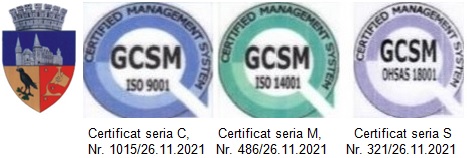 